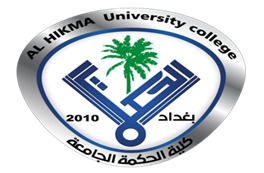 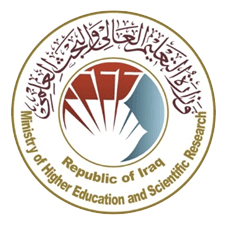 وزارة التعليم العالي والبـحث العلمي  
جـــــهاز اﻹشـــــراف والتقـــويم العلــميدائرة ضمان الجودة و اﻻعتماد اﻷكاديمياستمارة وصف المقرر الدراسي   
  2021 - 2020  الكلية: كلية الحكمة الجامعة     
القسم: هندسة تقنيات الحاسوبتاريخ ملء الملف:  18/ 6/ 2021   التوقيع:   
اسم استاذ المادة م.م عمر فائز يوسفالتاريخ:  19 / 6/ 2021  التوقيع:   
اسم رئيس القسم:أ. م.د زكي سعيد توفيق
التاريخ:  13 / 6/ 2021     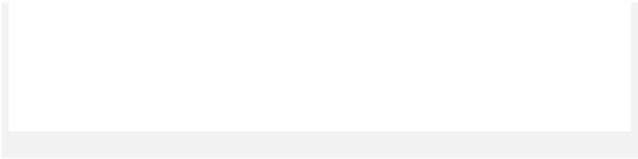 الصفحة  1وصف المقرر الدراسي   الصفحة 2   الصفحة 3  تبني خطة دراسية تراعي معايير الاعتماد الاكاديمي للتخصص.السعي بتحديث المقررات الدراسية بما يواكب  استحداث المناهج والتقدم السريع والطفرة السريعة في العلم والبحث العلمي.السعي المبرمج للوصول الى حافات العلوم من خلال الاتصال مع الجامعات الرصينة والتبادل الثقافي على مستوى البحوث او الزيارات او التبادل الثقافي لكسب الخبرة والمعرفة النظرية للعلوم.الصفحة 4       الصفحة 5   دقـق الملف من قبل لجنة ضمان الجودة في القسم   التوقيع:   اسم رئيس لجنة ضمان الجودة في القسم:   التاريخ:     / 6/ 2021                  يوفر وصف المقرر هذا إيجازاً مقتضياً ﻷهم خصائص المقرر ومخرجات التعلم المتوقعة من الطالب تحقيقها مبرهناً عما إذا كان قد حقق  اﻻستفادة القصوى من فرص التعلم المتاحة. وﻻبد من الربط بينها وبين وصف البرنامج.  كلية الحكمة الجامعة    كلية الحكمة الجامعة    1. المؤسسة التعليمية  1. المؤسسة التعليمية  هندسة تقنيات الحاسوبهندسة تقنيات الحاسوب2. القسم العلمي  / المركز  2. القسم العلمي  / المركز  برمجة الحاسوب برمجة الحاسوب 3. اسم / رمز المقرر  3. اسم / رمز المقرر  الحضور اﻻلكتروني للجانب النظري والعملي/ تعليم مدمج الحضور اﻻلكتروني للجانب النظري والعملي/ تعليم مدمج 4. أشكال الحضور المتاحة  4. أشكال الحضور المتاحة  سنوي  سنوي  5. الفصل / السنة  5. الفصل / السنة  ساعتينساعتين6. عدد الساعات الدراسية (الكلي)  6. عدد الساعات الدراسية (الكلي)    17 / 6/ 2021    17 / 6/ 2021  7. تاريخ إعداد هذا الوصف   7. تاريخ إعداد هذا الوصف   8. أهداف المقرر:-  8. أهداف المقرر:-  8. أهداف المقرر:-  8. أهداف المقرر:-  تهدف المادة الى تعريف الطالب على الحاسبة الألكترونية وبرمجتها وأستخدام لغة (C++) البرمجية في حل مسائل عالقة بالأختصاص.تهدف المادة الى تعريف الطالب على الحاسبة الألكترونية وبرمجتها وأستخدام لغة (C++) البرمجية في حل مسائل عالقة بالأختصاص.تهدف المادة الى تعريف الطالب على الحاسبة الألكترونية وبرمجتها وأستخدام لغة (C++) البرمجية في حل مسائل عالقة بالأختصاص.10. مخرجات المقرر وطرائق التعليم والتعلم والتقييم:  10. مخرجات المقرر وطرائق التعليم والتعلم والتقييم:  10. مخرجات المقرر وطرائق التعليم والتعلم والتقييم:  10. مخرجات المقرر وطرائق التعليم والتعلم والتقييم:  أ- اﻷهداف المعرفية    أ- اﻷهداف المعرفية    أ- اﻷهداف المعرفية    معرفة الطالب بتقنيات برنامج C++.ب -  اﻷهداف المهاراتية الخاصة بالمقرر.    ب -  اﻷهداف المهاراتية الخاصة بالمقرر.    ب -  اﻷهداف المهاراتية الخاصة بالمقرر.    ب -  اﻷهداف المهاراتية الخاصة بالمقرر.    ب -  اﻷهداف المهاراتية الخاصة بالمقرر.    ب -  اﻷهداف المهاراتية الخاصة بالمقرر.    يتقن الطالب ادخال البيانات وربطها ببعضها البعض ضمن نفس مصنف العمل C++)).أتقان الطالب ومعرفة أستخدام برنامج C++.تعزيز الثقة بالنفس في أستخدام البرنامج.يتقن الطالب ادخال البيانات وربطها ببعضها البعض ضمن نفس مصنف العمل C++)).أتقان الطالب ومعرفة أستخدام برنامج C++.تعزيز الثقة بالنفس في أستخدام البرنامج.يتقن الطالب ادخال البيانات وربطها ببعضها البعض ضمن نفس مصنف العمل C++)).أتقان الطالب ومعرفة أستخدام برنامج C++.تعزيز الثقة بالنفس في أستخدام البرنامج.يتقن الطالب ادخال البيانات وربطها ببعضها البعض ضمن نفس مصنف العمل C++)).أتقان الطالب ومعرفة أستخدام برنامج C++.تعزيز الثقة بالنفس في أستخدام البرنامج.يتقن الطالب ادخال البيانات وربطها ببعضها البعض ضمن نفس مصنف العمل C++)).أتقان الطالب ومعرفة أستخدام برنامج C++.تعزيز الثقة بالنفس في أستخدام البرنامج.طرائق التعليم والتعلم   طرائق التعليم والتعلم   طرائق التعليم والتعلم   طرائق التعليم والتعلم   طرائق التعليم والتعلم    محاضرات التعليم المتزامن بإستخدام خدمة (Google Meet) المتكاملة مع الصفوف الإفتراضية ضمن منصة (Google Classroom).محاضرات فيديوية تفاعلية مسجلة ضمن منصة (Edpuzzle).محتوى تعليمي رقمي بصيغ مختلفة (PDF, Slides). محاضرات التعليم المتزامن بإستخدام خدمة (Google Meet) المتكاملة مع الصفوف الإفتراضية ضمن منصة (Google Classroom).محاضرات فيديوية تفاعلية مسجلة ضمن منصة (Edpuzzle).محتوى تعليمي رقمي بصيغ مختلفة (PDF, Slides). محاضرات التعليم المتزامن بإستخدام خدمة (Google Meet) المتكاملة مع الصفوف الإفتراضية ضمن منصة (Google Classroom).محاضرات فيديوية تفاعلية مسجلة ضمن منصة (Edpuzzle).محتوى تعليمي رقمي بصيغ مختلفة (PDF, Slides). محاضرات التعليم المتزامن بإستخدام خدمة (Google Meet) المتكاملة مع الصفوف الإفتراضية ضمن منصة (Google Classroom).محاضرات فيديوية تفاعلية مسجلة ضمن منصة (Edpuzzle).محتوى تعليمي رقمي بصيغ مختلفة (PDF, Slides). محاضرات التعليم المتزامن بإستخدام خدمة (Google Meet) المتكاملة مع الصفوف الإفتراضية ضمن منصة (Google Classroom).محاضرات فيديوية تفاعلية مسجلة ضمن منصة (Edpuzzle).محتوى تعليمي رقمي بصيغ مختلفة (PDF, Slides). محاضرات التعليم المتزامن بإستخدام خدمة (Google Meet) المتكاملة مع الصفوف الإفتراضية ضمن منصة (Google Classroom).محاضرات فيديوية تفاعلية مسجلة ضمن منصة (Edpuzzle).محتوى تعليمي رقمي بصيغ مختلفة (PDF, Slides). محاضرات التعليم المتزامن بإستخدام خدمة (Google Meet) المتكاملة مع الصفوف الإفتراضية ضمن منصة (Google Classroom).محاضرات فيديوية تفاعلية مسجلة ضمن منصة (Edpuzzle).محتوى تعليمي رقمي بصيغ مختلفة (PDF, Slides). محاضرات التعليم المتزامن بإستخدام خدمة (Google Meet) المتكاملة مع الصفوف الإفتراضية ضمن منصة (Google Classroom).محاضرات فيديوية تفاعلية مسجلة ضمن منصة (Edpuzzle).محتوى تعليمي رقمي بصيغ مختلفة (PDF, Slides). محاضرات التعليم المتزامن بإستخدام خدمة (Google Meet) المتكاملة مع الصفوف الإفتراضية ضمن منصة (Google Classroom).محاضرات فيديوية تفاعلية مسجلة ضمن منصة (Edpuzzle).محتوى تعليمي رقمي بصيغ مختلفة (PDF, Slides). محاضرات التعليم المتزامن بإستخدام خدمة (Google Meet) المتكاملة مع الصفوف الإفتراضية ضمن منصة (Google Classroom).محاضرات فيديوية تفاعلية مسجلة ضمن منصة (Edpuzzle).محتوى تعليمي رقمي بصيغ مختلفة (PDF, Slides). طرائق التقييم    طرائق التقييم    طرائق التقييم    طرائق التقييم    طرائق التقييم    طرائق التقييم   1- اﻻختبارات اليومية.   1- اﻻختبارات اليومية.   1- اﻻختبارات اليومية.   1- اﻻختبارات اليومية.   1- اﻻختبارات اليومية.   1- اﻻختبارات اليومية.   2- التقارير.2- التقارير.2- التقارير.2- التقارير.2- التقارير.2- التقارير.3- النقاشات الصفيّة.3- النقاشات الصفيّة.3- النقاشات الصفيّة.3- النقاشات الصفيّة.3- النقاشات الصفيّة.3- النقاشات الصفيّة.4- إمتحان منتصف الفصل الدراسي.    4- إمتحان منتصف الفصل الدراسي.    4- إمتحان منتصف الفصل الدراسي.    4- إمتحان منتصف الفصل الدراسي.    4- إمتحان منتصف الفصل الدراسي.    4- إمتحان منتصف الفصل الدراسي.    5- درجة الواجبات المتنوعة.5- درجة الواجبات المتنوعة.5- درجة الواجبات المتنوعة.5- درجة الواجبات المتنوعة.5- درجة الواجبات المتنوعة.5- درجة الواجبات المتنوعة.ج- اﻷهداف الوجداﻧية والقيمية    ج- اﻷهداف الوجداﻧية والقيمية    ج- اﻷهداف الوجداﻧية والقيمية    ج- اﻷهداف الوجداﻧية والقيمية    ج- اﻷهداف الوجداﻧية والقيمية    ج- اﻷهداف الوجداﻧية والقيمية    اعتماد اسلوب الحوار يين الطالب والاستاذمعرفة الطالب اسلوب الحوار والمناقشة. اعتماد اسلوب الوصف الذهني. طرائق التعليم والتعلمفهم الطالب على واجهة برنامج  C++الاعتماد على مصادر اضافية متنوعة وأمثلة عملية تلامس حاجة سوق العمل.تخصيص مشاريع صغيرة مشابهة لإحتياجات سوق العمل والطلب من مجاميع الطلبة تصميم واجهة وإدخال البيانات الخاصة بالمشروع.اعتماد اسلوب الحوار يين الطالب والاستاذمعرفة الطالب اسلوب الحوار والمناقشة. اعتماد اسلوب الوصف الذهني. طرائق التعليم والتعلمفهم الطالب على واجهة برنامج  C++الاعتماد على مصادر اضافية متنوعة وأمثلة عملية تلامس حاجة سوق العمل.تخصيص مشاريع صغيرة مشابهة لإحتياجات سوق العمل والطلب من مجاميع الطلبة تصميم واجهة وإدخال البيانات الخاصة بالمشروع.اعتماد اسلوب الحوار يين الطالب والاستاذمعرفة الطالب اسلوب الحوار والمناقشة. اعتماد اسلوب الوصف الذهني. طرائق التعليم والتعلمفهم الطالب على واجهة برنامج  C++الاعتماد على مصادر اضافية متنوعة وأمثلة عملية تلامس حاجة سوق العمل.تخصيص مشاريع صغيرة مشابهة لإحتياجات سوق العمل والطلب من مجاميع الطلبة تصميم واجهة وإدخال البيانات الخاصة بالمشروع.اعتماد اسلوب الحوار يين الطالب والاستاذمعرفة الطالب اسلوب الحوار والمناقشة. اعتماد اسلوب الوصف الذهني. طرائق التعليم والتعلمفهم الطالب على واجهة برنامج  C++الاعتماد على مصادر اضافية متنوعة وأمثلة عملية تلامس حاجة سوق العمل.تخصيص مشاريع صغيرة مشابهة لإحتياجات سوق العمل والطلب من مجاميع الطلبة تصميم واجهة وإدخال البيانات الخاصة بالمشروع.اعتماد اسلوب الحوار يين الطالب والاستاذمعرفة الطالب اسلوب الحوار والمناقشة. اعتماد اسلوب الوصف الذهني. طرائق التعليم والتعلمفهم الطالب على واجهة برنامج  C++الاعتماد على مصادر اضافية متنوعة وأمثلة عملية تلامس حاجة سوق العمل.تخصيص مشاريع صغيرة مشابهة لإحتياجات سوق العمل والطلب من مجاميع الطلبة تصميم واجهة وإدخال البيانات الخاصة بالمشروع.اعتماد اسلوب الحوار يين الطالب والاستاذمعرفة الطالب اسلوب الحوار والمناقشة. اعتماد اسلوب الوصف الذهني. طرائق التعليم والتعلمفهم الطالب على واجهة برنامج  C++الاعتماد على مصادر اضافية متنوعة وأمثلة عملية تلامس حاجة سوق العمل.تخصيص مشاريع صغيرة مشابهة لإحتياجات سوق العمل والطلب من مجاميع الطلبة تصميم واجهة وإدخال البيانات الخاصة بالمشروع.طرائق التقييم يقيم الطالب على نجاحه في استخدام البرنامج وتطبيق الأمثله المطلوبة. القدرة على شرح المشروع المُناط بالطالب.طرائق التقييم يقيم الطالب على نجاحه في استخدام البرنامج وتطبيق الأمثله المطلوبة. القدرة على شرح المشروع المُناط بالطالب.طرائق التقييم يقيم الطالب على نجاحه في استخدام البرنامج وتطبيق الأمثله المطلوبة. القدرة على شرح المشروع المُناط بالطالب.طرائق التقييم يقيم الطالب على نجاحه في استخدام البرنامج وتطبيق الأمثله المطلوبة. القدرة على شرح المشروع المُناط بالطالب.طرائق التقييم يقيم الطالب على نجاحه في استخدام البرنامج وتطبيق الأمثله المطلوبة. القدرة على شرح المشروع المُناط بالطالب.طرائق التقييم يقيم الطالب على نجاحه في استخدام البرنامج وتطبيق الأمثله المطلوبة. القدرة على شرح المشروع المُناط بالطالب.د - المهارات العامة والتأهيلية المنقولة ( المهارات اﻷخرى المتعلقة بقابلية التوظيف والتطور الشخصي ).   د - المهارات العامة والتأهيلية المنقولة ( المهارات اﻷخرى المتعلقة بقابلية التوظيف والتطور الشخصي ).   د - المهارات العامة والتأهيلية المنقولة ( المهارات اﻷخرى المتعلقة بقابلية التوظيف والتطور الشخصي ).   د - المهارات العامة والتأهيلية المنقولة ( المهارات اﻷخرى المتعلقة بقابلية التوظيف والتطور الشخصي ).   د - المهارات العامة والتأهيلية المنقولة ( المهارات اﻷخرى المتعلقة بقابلية التوظيف والتطور الشخصي ).   د - المهارات العامة والتأهيلية المنقولة ( المهارات اﻷخرى المتعلقة بقابلية التوظيف والتطور الشخصي ).   د - المهارات العامة والتأهيلية المنقولة ( المهارات اﻷخرى المتعلقة بقابلية التوظيف والتطور الشخصي ).    فتح افاق جديدة للطالب وتوضيح العﻼقات العامة بين الجزء العملي والنظري   القدرة على استخدام الأمثلة.استخدام وسائل اﻻتصال الحديثة للتفاعل الايجابي مع الاستاذ    فتح افاق جديدة للطالب وتوضيح العﻼقات العامة بين الجزء العملي والنظري   القدرة على استخدام الأمثلة.استخدام وسائل اﻻتصال الحديثة للتفاعل الايجابي مع الاستاذ    فتح افاق جديدة للطالب وتوضيح العﻼقات العامة بين الجزء العملي والنظري   القدرة على استخدام الأمثلة.استخدام وسائل اﻻتصال الحديثة للتفاعل الايجابي مع الاستاذ    فتح افاق جديدة للطالب وتوضيح العﻼقات العامة بين الجزء العملي والنظري   القدرة على استخدام الأمثلة.استخدام وسائل اﻻتصال الحديثة للتفاعل الايجابي مع الاستاذ    فتح افاق جديدة للطالب وتوضيح العﻼقات العامة بين الجزء العملي والنظري   القدرة على استخدام الأمثلة.استخدام وسائل اﻻتصال الحديثة للتفاعل الايجابي مع الاستاذ    فتح افاق جديدة للطالب وتوضيح العﻼقات العامة بين الجزء العملي والنظري   القدرة على استخدام الأمثلة.استخدام وسائل اﻻتصال الحديثة للتفاعل الايجابي مع الاستاذ    فتح افاق جديدة للطالب وتوضيح العﻼقات العامة بين الجزء العملي والنظري   القدرة على استخدام الأمثلة.استخدام وسائل اﻻتصال الحديثة للتفاعل الايجابي مع الاستاذ   11. بنية المقرر:الاسبوعالمادة النظريةالمادة العمليةالملاحظات1Algorithms and flowchart.عملي2Algorithms and flowchart.عملي3Algorithms and flowchart.عملي4Variables, Data Types, and Variables Declarations عملي5Variables, Data Types, and Variables Declarations عملي6Operatorsعملي7Operatorsعملي8Making Decisionsعملي9Making Decisionsعملي10Loopingعملي11Loopingعملي12Jump Statementعملي13Functionsعملي14Functionsعملي15Functionsعملي16Arraysعملي17Arraysعملي18Character Sequencesعملي19Character Sequencesعملي20Character Sequencesعملي21Pointersعملي22Pointersعملي23Pointersعملي24Pointersعملي25Pointersعملي26Dynamic Memoryعملي27Dynamic Memoryعملي28Dynamic Memoryعملي29Dynamic Memoryعملي30Dynamic Memoryعملي3132. البنى التحتية12 . البنى التحتية12 الكتب المقررة المطلوبة   المراجع الرئيسية ( المصادر) :الكتب والمراجع التي يوصي بها ( المجلات العلمية , التقارير ,......) https://edpuzzle.com/contentالمراجع الرئيسية ( المصادر) :الكتب والمراجع التي يوصي بها ( المجلات العلمية , التقارير ,......) https://edpuzzle.com/content خطة تطوير المقرر الدراسي                                                                                                                    .13اللجنة العلمية في القسم:   اللجنة العلمية في القسم:   اللجنة العلمية في القسم:   اللجنة العلمية في القسم:   التوقيع:   اﻻسم:   رئيسا  : التاريخ:  / 6/ 2021   التوقيع:   اﻻسم:   رئيسا  : التاريخ:  / 6/ 2021   التوقيع:   اﻻسم:   عضوا  :  التاريخ:  / 6/ 2021   التوقيع:   اﻻسم:   عضوا  : التاريخ:  / 6/ 2021   